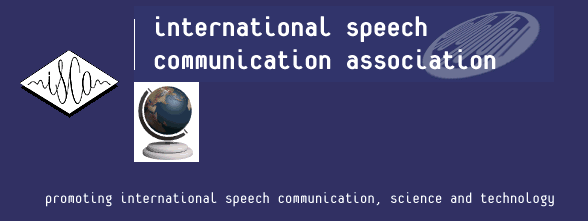 ISCA FELLOW GRADENOMINATION FORM
(Version 2.2 created 21/1/2022)The candidate must have been an ISCA member for at least 5 years, and have been active in the field for over 10 years.Once completed, attach reference forms and send it directly to:  fellows_nomination@isca-speech.org Last (Family) Name				First			Middle			PrefixOrganization’s Name (If None, Please leave blank)	               Organization's Affiliation (Education/Industry/Government/Other)Preferred Mailing AddressCity			                State/Province			Zip/Postal Code			CountryTelephone #				Fax#			Email		ISCA Member NumberHome Page (where full curriculum vitae can be found)         Year/Month (from - to)                               Name of university/company, Country                                    Position                            -Identify the category in which the candidate has made significant contributions that would qualify him/her for Fellow grade.  Check one (or more if it is necessary).  	    Research Engineer/Scientist		           Technical Leader	             Educator                        Others (                                          ) Supporting case in no more than 1000 words. Include up to 3 major contributions which have had high impact on the speech community and/or society generally.1.  2. 3.NOTE: If the above nominee is elected to Fellow grade, the nominator agrees to release the contents of this form to authorized ISCA committees for the purpose of recommending candidates for ISCA Fellowships.  This nomination form will be released only for this purpose.  Last (Family) Name	             First		    Middle		PrefixName of OrganizationMailing AddressCity	                        State/Province		Zip/Postal Code			CountryTelephone #		     Fax#              	     Email	 	                      ISCA Member #